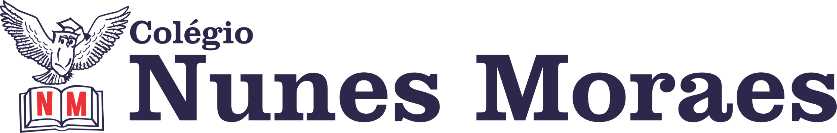 AGENDA DIÁRIA 5° ANO EF- 04 DE MAIO.1ª AULA: PORTUGUÊS (TEXTO).Capítulo 06 – Um dia de vlogger.Objeto do conhecimento: Leitura/Escuta (Vlog).Atividades do dia: 04 de maio de 2021.No vídeo a seguir tem a explicação e acompanhamento de toda a aula. Nele, você verá:Passo 01 – Observação da fotografia do menino Chetan tirada pelo fotógrafo Gregg Segal na Seção “De olho na imagem”.Passo 02 – Atividade de classe: na página 26 (questões 01 e 02). Passo 03 – Leitura do poema “Crianças lindas” da escritora Ruth Rocha na página 27. Passo 04 – Atividade de classe: na página 27 (questões 01 e 02). Passo 05 – Finalização do capítulo com a leitura da Seção Para Relembrar páginas 28 e 29.Passo 06 – Para casa: capítulo 6 de Língua Portuguesa da atividade Eureka no Portal SAS. Link da vídeoaula: https://youtu.be/X_DVBn_77Ws Obs: Os alunos do ensino remoto deverão enviar a foto da atividade de classe (páginas 26 e 27) de Língua Portuguesa (livro 2) para o WhatsApp da professora.2ª AULA: HISTÓRIA.Capítulo 06 – A importância dos rios ontem e hoje.Objeto do conhecimento: Os rios e as primeiras comunidades; Os grandes rios da Antiguidade; A importância dos rios para as sociedades.Atividades do dia: 04 de maio de 2021.No vídeo a seguir tem a explicação e acompanhamento de toda a aula. Nele, você verá:Passo 01 – Leitura “Poluição marítima: o que os rios têm a ver com isso?” na página 21 na Seção Para ir Além.Passo 02 – Atividade de classe: página 23 (Agora é com você). Passo 03 – Finalização do capítulo com a leitura da Seção Para Relembrar páginas 24 e 25.Passo 04 – Para casa: capítulo 6 de História da atividade Eureka no Portal SAS. Link da vídeoaula: https://youtu.be/ibRqjETTy4E Obs: Os alunos do ensino remoto deverão enviar a foto da atividade de casa (página 23) para o WhatsApp da professora.Leitura complementar:O G1 divulgou um estudo realizado por pesquisadores brasileiros, cujo objetivo é medir o volume do lixo descartado nos rios e mares brasileiros. Para ter acesso à reportagem, acesse o link: http://qr.portalsas.com.br/2b1DVídeo complementar:A Agência Nacional de Águas (ANA) trata da importância da economia de água (4 min e 49 seg), disponível em: http://qr.portalsas.com.br/1L0K3ª AULA: MATEMÁTICACapítulo 06 – Sistema monetário brasileiroAtividades do dia: 04 de maio de 2021 Passo 1: Acompanhe a revisão do conteúdo da aula anterior: Sistema monetário brasileiro, a partir da correção da atividade de casa, p.37Passo 2: Acompanhe a explanação sobre o conteúdo da nossa videoaula de hoje: Situações-problemas envolvendo o sistema monetário. Seção explore seus conhecimentos.p.38Passo 3: Atividade de classe: página 38 e 39.Passo 4 : Atividade de casa: p. 40.Link da vídeoaula: https://youtu.be/PiFtE0KwvZ0 Obs: Mandar a foto da atividade para o WhatsApp da professora de sua turma. 4ª AULA – CIÊNCIASCapítulo 06 – Quantos materiais existem!Atividades do dia: 04 de maio de 2021 Passo 1: Continuação do estudo do capítulo 6 “Quantos materiais existem?” Página  Explanação sobre “ A diversidade de materiais produzidos pelo ser humano”. Páginas 22 a 24.Passo 2: Atividade de classe:  Página 25.Link da vídeoaula: https://youtu.be/GUkHLSax878 Observação: Os Alunos devem enviar as fotos das atividades para o whatsapp da professora de sua turma.